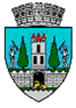 HOTĂRÂREA nr. _______/______________privind aprobarea derulării proiectului „Consolidarea capacității unității de învățământ Grădinița cu Program Prelungit ”Guliver” în vederea gestionării crizei COVID – 19”Consiliul Local al Municipiului Satu Mare întrunit în ședință extraordinară convocată de îndată în data de 12.07.2022,Analizând proiectul de hotărâre înregistrat sub nr. …….……., referatul de aprobare al Primarului Municipiului Satu Mare înregistrat sub nr. 38.042/07.07.2022 în calitate de inițiator, Raportul de specialitate comun al Biroului Finanțare și Administrare Unități de Învățământ și al Direcției Economice înregistrat sub nr. 38.043/07.07.2022, avizele comisiilor de specialitate ale Consiliului Local Satu Mare, Având în vedere prevederile Ghidului specific — Condiții de accesare a fondurilor europene aferente Programului Operațional Infrastructură Mare, Componenta 1. – REACT-EU- consolidarea capacității unităților de învățământ de stat în vederea gestionării situației de pandemie generată de virusul SARS-COV-2, Axa prioritară – Protejarea sănătății populației în contextul crizei sanitare cauzate de COVID – 19, creșterea eficienței energetice și utilizarea surselor regenerabile de energie, cu finanțare din REACT-EU, Operațiunea – sprijinirea ameliorării efectelor provocate de criză în contextul pandemiei de COVID – 19 și al consecințelor sale sociale,În baza prevederilor art. 129 alin. (2) lit. b) coroborat cu prevederile alin. (4) lit. a), alin. (2) lit. d) coroborat cu alin. (7) lit. a) din O.U.G. nr. 57/2019 privind Codul administrativ, cu modificările și completările ulterioare, precum și a prevederilor Legii nr. 273/2006 privind finanțele publice locale, cu modificările și completările ulterioare, 	Ținând seama de prevederile Legii nr. 24/2000 privind normele de tehnică legislativă pentru elaborarea actelor normative, republicată, cu modificările și completările ulterioare,În temeiul prevederilor art. 139 alin. (3) lit. a) și art. 196 alin. (1) lit. a) din O.U.G. nr. 57/2019 privind Codul administrativ, cu modificările și completările ulterioare,       Adoptă prezentaH O T Ă R Â R E:Art. 1. Se aprobă derularea proiectului „Consolidarea capacității unității de învățământ Grădinița cu Program Prelungit ”Guliver”.Art. 2. Se aprobă valoarea eligibilă a proiectului de 645.154,93 lei.Art. 3. Cu ducerea la îndeplinire a prezentei hotărâri se încredințează Primarul Municipiului Satu Mare, Direcția Economică, Biroul Finanțare și Administrare Unități de Învățământ și Unitatea de învățământ Grădinița cu Program Prelungit ”Guliver” Satu Mare.Art. 4. Prezenta hotărâre se comunică, prin intermediul Secretarului General al Municipiului Satu Mare, în termenul prevăzut de lege, Primarului Municipiului Satu Mare, Instituției Prefectului-Județul Satu Mare, Biroului Finanțare și Administrare Unități de Învățământ și Direcției Economice, Unității de Învățământ Grădinița cu Program Prelungit ”Guliver” Satu Mare.INIŢIATOR PROIECTPRIMAR,Kereskényi Gábor       AVIZATSECRETAR GENERAL,                                      Racolța Mihaela Maria 